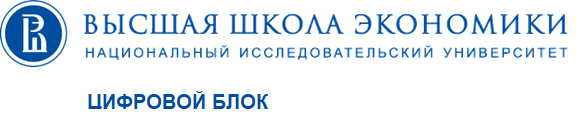 Инструкция по использованию графического планшета для организации онлайн-обученияВведениеИспользование графического планшета и встроенных функций программного обеспечения для проведения онлайн-мероприятий (Zoom и MS Teams) во время проведения онлайн-лекции позволяет эффективно имитировать работу преподавателя у доски в аудитории.Студенты, подключившиеся к онлайн-лекции, смогут увидеть все, что пишется на планшете, на своих компьютерах, а студенты, находящиеся в аудитории, увидят все на проекционном экране.Обратите внимание:При работе в формате “blended learning” обязательно необходимо использовать в качестве доски графический планшет и соответствующее приложение для онлайн-мероприятий MS Teams или Zoom. При использовании маркерной доски в аудитории, студенты, присутствующие на занятиях в онлайн-формате, не смогут увидеть написанное на маркерной доске.Процесс получения графического планшетаИнформация об аудиториях, настроенных для работы в формате «blended learning» и контакты сотрудников учебных подразделений, отвечающих за выдачу графических планшетов, представлена в Приложении 1 и Приложении 2.Для получения графического планшета обратитесь к сотрудникам учебных подразделений, указанных в Приложении 2.Компьютеры в аудиториях НИУ ВШЭ, указанных в Приложении 1 уже предварительно настроены на работу с графическим планшетом.КомплектностьКомплект графического планшета, выдаваемый для проведения занятий, включает в себя следующие компоненты:Панель графического планшета;Интерфейсный кабель для подключения планшета к компьютеру;Перо Pro Pen 2 - ручка для ввода рукописного текста и рисования на планшете.Подключение планшета к компьютеру в аудиторииДля подключения планшета к компьютеру необходимо расположить планшет на столе таким образом, чтобы клавиши управления находились слева. 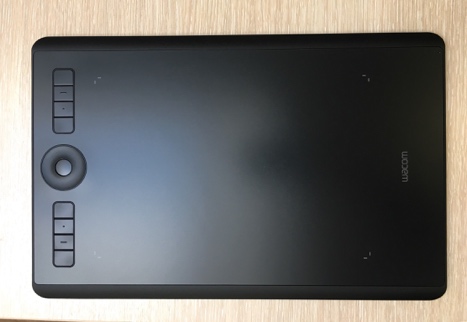 Далее необходимо подключить планшет к компьютеру. Для этого нужно соединить с помощью кабеля USB, имеющегося в комплекте, разъем на правой боковой грани планшета с соответствующим разъемом компьютера.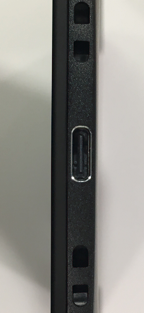 После подключения кабеля на внешнем радиусе «сенсорного кольца» (средняя клавиша элементов управления планшета) будет светиться небольшой светодиод – статус «готовность к работе». В случае, если этого не произошло, необходимо нажать кнопку питания на левой боковой грани планшета и удерживать ее в течение 2-3 секунд до тех пор, пока на внешнем радиусе «сенсорного кольца» на короткий период времени не загорятся 4 светодиода.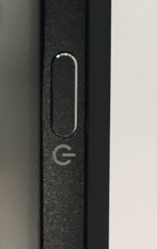 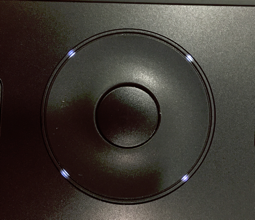 После соединения планшета с компьютером и проверки питания, необходимо проверить наличие связи планшета и компьютера. Для этого следует:Нажать верхнюю клавишу в группе элементов управления планшета. 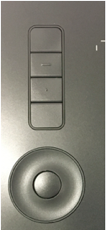 На экране компьютера отобразится окно подсказки управления планшетом. Повторное нажатие кнопки скроет появившееся окно.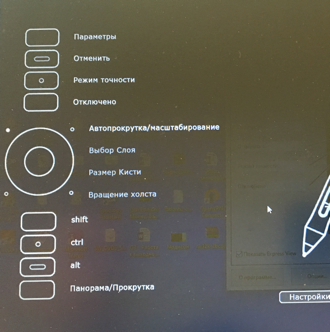 Далее необходимо провести пером по поверхности планшета – курсор мыши на экране должен повторить направление движения пера по поверхности планшета.Примечание: Поверхность планшета очень чувствительна к касаниям пера, сильный нажим при письме на планшете не требуется.Инструменты ввода информацииПеро – ручка для ввода рукописного текста и рисования на планшете.Multi – touch – функция для ввода текста и управления планшетом с помощью касаний экрана. Касания удобно использовать совместно с пером для случаев, когда необходимо:изменить масштаб изображения (сведение/разведение двух пальцев на поверхности планшета),вернуться к исходному размеру изображения на интерактивной доске (двойное касание поверхности планшета)выбрать маркер другого цвета/ластик (в интерфейсе интерактивной доски приложения) для редактирования/удаления, написанного на интерактивной доске MS Teams/ Zoom.Примечание: Касания не срабатывают, если одновременно с этим на поверхности планшета находится перо Pro Pen 2.Если функция Multi-touch доставляет неудобства при работе, ее можно отключить переключателем, находящимся на левой грани планшета, рядом с кнопкой питания.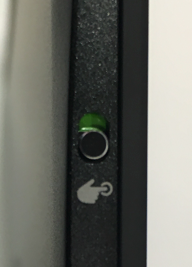 После подключения планшета можно воспользоваться инструментом «Доска»/«Доска сообщений»/WhiteBoard в соответствующих приложениях: MS Teams, Zoom.Запуск интерактивной доски в приложениях для онлайн-мероприятий (MS Teams/Zoom)Управление интерактивными досками в MS Teams и Zoom выполняется набором графических элементов интерфейса приложения. Вы можете выбрать маркер определенного цвета или ластик для стирания написанного, также возможно добавить на доску текст или стикер с пометкой. Как и упоминалось выше, выбор необходимого элемента интерфейса удобно выполнять касанием. 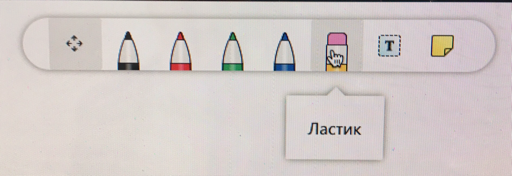 Подключение «Доски»/WhiteBoard в MS TeamsНеобходимо войти в конференцию в MS Teams.Далее следует нажать значок «Открыть панель обмена контентом» на нижней всплывающей панели.В разделе «Доска» необходимо выбрать приложение «Доска (Майкрософт)».Необходимо выбрать в меню цвет маркера. Для стирания написанного выбрать в меню опцию «Ластик».Для завершения трансляции доски необходимо нажать «Остановить демонстрацию».Подключение «Доски сообщений»/WhiteBoard в ZoomДля этого необходимо запустить конференцию Zoom.Далее необходимо нажать значок «Демонстрация экрана» на нижней панели.В разделе «Базовый» следует выбрать «Доска сообщений».Щелкнуть значок «Рисовать», выбрать цвет маркера.Для завершения трансляции доски необходимо нажать «Остановить демонстрацию» на верхней панели.Завершение работы с графическим планшетомДля этого необходимо отключить интерфейсный кабель от планшета и корпуса компьютера. Проверить комплектность возвращаемого оборудования:Панель графического планшета;Интерфейсный кабель для подключения планшета к компьютеру; Перо Pro Pen 2.Техническая поддержкаВ случае возникновения технических неполадок следует обратиться в службу технической поддержки на Горячую линию НИУ ВШЭ «55555»:Горячая линия «55555»:
с 8.00 до 20.00 - прием звонков, обработка и регистрация принятых сообщений  (пн-сб) 
+ 7 (915) 363-35-03 (WhatsApp,Viber, SMS/MMS); 
+7 (495) 625-50-15, (495) 772-95-90*55555, +7 (495) 771-32-22;
e-mail: digital@hse.ruПриложение 1. Список территорий и аудиторий, доступных для проведения занятий в формате “blended learning”Приложение 2 Контакты сотрудников учебных подразделений, у которых можно получить графический планшет для проведения онлайн-занятийЗдание: Армянский пер., д.4, стр.2Здание: Армянский пер., д.4, стр.2Лекционная (Актовый зал)205Семинарская209Семинарская212Здание: Б. Ордынка ул., д. 47/7, стр.1Здание: Б. Ордынка ул., д. 47/7, стр.1Семинарская101Семинарская102Здание: Б. Трехсвятительский пер., д. 3Здание: Б. Трехсвятительский пер., д. 3Семинарская517Семинарская518Лекционная519520Здание: Вавилова ул., д. 7Здание: Вавилова ул., д. 7Семинарская209Лекционная213Здание: М. Гнездниковский пер., д. 4Здание: М. Гнездниковский пер., д. 4Лекционная306Языковая311108Здание: М. Ордынка ул., д. 17Здание: М. Ордынка ул., д. 17Компьютерный класс326Семинарская327Семинарская328Здание: М. Пионерская ул., д. 12/4Здание: М. Пионерская ул., д. 12/4Компьютерный класс361Компьютерный класс362Компьютерный класс363Компьютерный класс364Компьютерный класс365Лекционная375Семинарская376Лекционная (Актовый зал)384Здание: М. Трехсвятительский пер., д. 8/2Здание: М. Трехсвятительский пер., д. 8/2Лекционная301Языковая304Семинарская308Семинарская310Семинарская312Здание: Мясницкая ул., д. 11Здание: Мясницкая ул., д. 11Семинарская323Компьютерный класс324Лекционная325Компьютерный класс326Здание: Мясницкая ул., д. 13Здание: Мясницкая ул., д. 13306320400Здание: Мясницкая ул., д. 20Здание: Мясницкая ул., д. 20Лекционная101Языковая440Семинарская445Языковая446110111113114Здание: Покровский б-р, д.11Здание: Покровский б-р, д.11СеминарскаяM202СеминарскаяM203СеминарскаяM302СеминарскаяM303ЛекционнаяR205 ПолупотоковаяR504ПолупотоковаяR206ПолупотоковаяR503ПолупотоковаяR305СеминарскаяR307СеминарскаяR308СеминарскаяR208ПолупотоковаяR405Здание: Потаповский пер., д.16 стр.10Здание: Потаповский пер., д.16 стр.10Семинарская104Семинарская205204206209Здание: Славянская пл., д. 4 стр. 2Здание: Славянская пл., д. 4 стр. 2Семинарская101Здание: Старая Басманная ул., д. 21/4Здание: Старая Басманная ул., д. 21/4ЛекционнаяАктовый залЛекционная501Лекционная502Лекционная503Семинарская505Семинарская506Семинарская507Семинарская508Л-413Л-501Л-502Л-510Здание: Таллинская ул., д. 34Здание: Таллинская ул., д. 34Семинарская401Семинарская402Семинарская403Семинарская404Семинарская405Семинарская406Семинарская407Лекционная408Здание: Усачева ул., д. 6Здание: Усачева ул., д. 6Семинарская108Семинарская109Семинарская110Здание: Хитровский пер., д. 2/8, корп. 5Здание: Хитровский пер., д. 2/8, корп. 5Лекционная405Семинарская407Языковая408Языковая409Здание: Шаболовка ул., д. 26-28Здание: Шаболовка ул., д. 26-28Лекционная4214Лекционная4315Лекционная4413Лекционная5214Лекционная5215Лекционная5306Лекционная5307ЛекционнаяК10ЛекционнаяК9Адрес зданияПодразделениеФИОEmailTel.Армянский пер., д.4, стр.2, каб. 101Департамент психологииВолкова Анна Владиславовнаa.volkova@hse.ru15040Вавилова ул., д. 7., каб. 205Факультет ХимииСолдатова Яна Валерьевнаyasoldatova@hse.ru23530Б.Трехсвятительский пер. д.3 каб 502Факультет праваКареба Ирина Николаевнаikareba@hse.ru22964Хитровский пер., д. 2/8, корп. 5 каб. П-205Факультет коммуникаций, медиа и дизайнаЦымбал Сергей Анатольевичstsymbal@hse.ru22367Потаповский пер. д.16 стр.10 каб. 302Институт образованияМамешова Мадина Жанатовнаmmameshova@hse.ru-Таллинская ул., д. 34, каб. 130ДИТ ОТПМальков Александр Серафимович / Авдеев Сергей Александровичamalkov@hse.ru saavdeev@hse.ru1521715218Таллинская ул., д. 34ДиспетчерскаяЧеркасов Вадим Сергеевич / Афонина Любовь Михайловна/ Травкина Светлана Викторовнаvcherkasov@hse.ruafonina@hse.rustravkina@hse.ru151171514215220М. Ордынка ул., д. 17, комната 426ДИТ ОТПКлимов Дмитрий Геннадьевичdklimov@hse.ru22566Старая Басманная ул., д. 21/4, стр.5, каб. Б-816Факультет физикиТрунин Михаил Рюриковичmtrunin@hse.ru11853Старая Басманная ул., д. 21/4, стр.1, каб. 301ДИТ ОТПСедов Владимир Владимирович/Кондрашов Дмитрий Михайловичdkondrashov@hse.ru mtrunin@hse.ru23574/11853АУК Покровский, каб. S815 Факультет компьютерных наукДавыдов Роман Игоревичrdavydov@hse.ru27247АУК Покровский , S436Факультет экономических наукРодинкова Юлия Викторовнаyvrodinkova@hse.ru27523АУК Покровский , Т804МИЭФМельниченко Николай Сергеевичnsmelnichenko@hse.ru27072Мясницкая ул.,д. 11, каб. 418Факультет социальных наукСысуйкина Ольга Ивановна / Крючкова Людмила Владимировнаosysujkina@hse.ru lkriuchkova@hse.ru12021Мясницкая ул.,д. 20. Каб.432Факультет социальных наукГреков Виктор Евгеньевич/Артамонова Людмила Ивановнаvgrekov@hse.ru  LArtamonova@hse.ru22822Мясницкая ул.,д.  13, каб. 316Факультет городского и регионального развитияЦандыкова Ольга Борисовнаobtsandykova@hse.ru12605Усачева ул., д.6, каб. 219Факультет математикиНипан Марина Евгеньевнаmnipan@hse.ru12718М. Пионерская ул., д. 12/4, каб. 378ВШДБурлака Владимир Николаевичvburlaka@hse.ru22065М. Гнездниковский пер., д. 4, к. 103гДирекция административно-учебного здания №4Иванова Лариса Дмитриевнаlivanova@hse.ru22176Славянская пл., д. 4 стр. 2, каб.218Институт социальной политикиПупкова Ирина Николаевнаipupkova@hse.ru11055